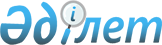 О внесении изменений и дополнения в решение Жаксынского районного маслихата от 26 августа 2013 года № 5С-19-3 "Об утверждении Правил оказания социальной помощи, установления размеров и определения перечня отдельных категорий нуждающихся граждан Жаксынского района"
					
			Утративший силу
			
			
		
					Решение Жаксынского районного маслихата Акмолинской области от 28 апреля 2016 года № 6ВС-3-2. Зарегистрировано Департаментом юстиции Акмолинской области 20 мая 2016 года № 5363. Утратило силу решением Жаксынского районного маслихата Акмолинской области от 11 мая 2017 года № 6С-14-3
      Сноска. Утратило силу решением Жаксынского районного маслихата Акмолинской области от 11.05.2017 № 6C-14-3 (вводится в действие со дня официального опубликования).

      Примечание РЦПИ.

      В тексте документа сохранена пунктуация и орфография оригинала.

      В соответствии с пунктом 2-3 статьи 6 Закона Республики Казахстан от 23 января 2001 года "О местном государственном управлении и самоуправлении в Республике Казахстан", Типовыми правилами оказания социальной помощи, установления размеров и определения перечня отдельных категорий нуждающихся граждан, утвержденными постановлением Правительства Республики Казахстан от 21 мая 2013 года № 504, Жаксынский районный маслихат РЕШИЛ:

      1. Внести в решение Жаксынского районного маслихата "Об утверждении Правил оказания социальной помощи, установления размеров и определения перечня отдельных категорий нуждающихся граждан Жаксынского района" от 26 августа 2013 года № 5С-19-3 (зарегистрировано в Реестре государственной регистрации нормативных правовых актов № 3809, опубликовано 4 октября 2013 года в районной газете "Жаксынский вестник") следующие изменения и дополнение:

      в Правилах оказания социальной помощи, установления размеров и определения перечня отдельных категорий нуждающихся граждан Жаксынского района, утвержденных указанным решением:

      подпункт 9) пункта 2 раздела 1 изложить в новой редакции:

      "уполномоченная организация – Жаксынское отделение Департамента "Государственный центр по выплате пенсии – филиал некоммерческого акционерного общества "Государственная корпорация "Правительство для граждан";

      Подпункт 1) пункта 12 раздела 3 дополнить абзацем следующего содержания:

      "студентам из малообеспеченных и многодетных семей из сельской местности обучающимся по очной форме обучения в высших медицинских учебных заведениях на платной основе на оплату за учебу, один раз в год в размере стоимости годового обучения на основании копии договора с учебным заведением, заверенной нотариально, справки с места учебы и справки, подтверждающей статус указанной категории, договора между акимом района, студентом и работодателем, заверенного нотариально";

      подпункт 3) пункта 13 раздела 3 изложить в новой редакции:

      "сведения о составе лица (семьи) согласно приложению 1 к Типовым правилам";

      подпункт 4) пункта 13 раздела 3 изложить в новой редакции:

      "сведения о доходах лица (членов семьи)";

      пункт 23 исключить.

      2. Настоящее решение вступает в силу со дня государственной регистрации в Департаменте юстиции Акмолинской области и вводится в действие со дня официального опубликования.
      "СОГЛАСОВАНО"
      "28" 04 2016 год
					© 2012. РГП на ПХВ «Институт законодательства и правовой информации Республики Казахстан» Министерства юстиции Республики Казахстан
				
      Председатель внеочередной
сессии Жаксынского
районного маслихата

Б.Джанадилов

      Секретарь Жаксынского
районного маслихата

Б.Джанадилов

      Аким Жаксынского района

К.Суюндиков
